                                                                                                   Third Floor South, Chancery Exchange, 
10 Furnival Street, 
London EC1A 1AB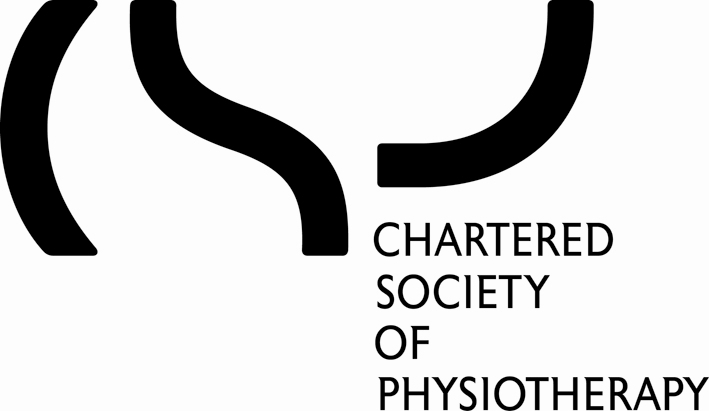 Tel +44 (0)20 7306 6666Web www.csp.org.ukThe Chartered Society of Physiotherapy Complaints FormIf there is anything which makes it difficult for you to pursue your complaint, for example if English is not your first language or you have a disability, please tell us how we might be able to help you by contacting complaints@csp.org.uk Have you read the complaints procedure to ensure your complaint meets the CSP criteria for a complaintPersonal DetailsDetails of incident/s complaint relates to
Please complete the below information in as much detail as possiblePlease send the completed form to:Complaints Coordinator Third Floor South, Chancery Exchange,10 Furnival Street,London EC1A 1ABEmail: complaints@csp.org.ukTitle                             (please circle your response)Mr / Mrs / Miss / Ms / Mx/ Master / Professor / Doctor/ other:Full nameAddressPostcodeEmail addressTelephone numberName of the Member/members the complaint relates toYour relationship to the member (if any) Date/s of alleged incident/sClear summary of the incident/sPlease confirm how the complaint falls within the scope of the CSP Complaints Procedure (e.g., impact on the reputation of the CSP)Have you submitted the complaint to another professional body / regulatory body?  (Please circle your response)Yes  NoIf yes, please specify details of who the complaint has been submitted to:Are you intending to enter into a legal proceeding or have these already commenced (please circle your response)Yes  No Already CommencedI consent that all of the documentation submitted can be disclosed to the member complained of, Investigation Officer, Complaints Panel and any other relevant third party (please circle your response)Yes No(Please note that in line with GDPR/Data Protection Act 2018 personal details such as your contact details/address would not be shared with anyone but the complaints coordinator)